MY KINGDOM LIFE PLAN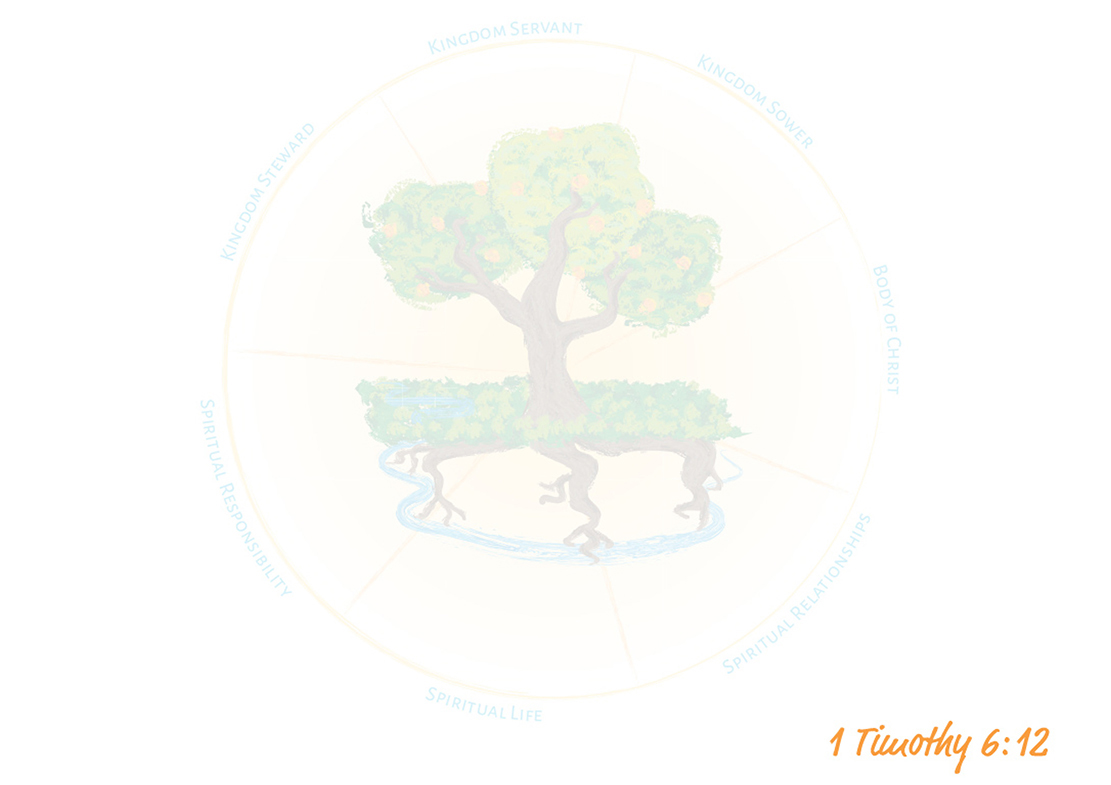 My Personal Mission Statement:  Spiritual RESPONSIBILITYSpiritual LifeSpiritual RelationshipsThe BodyKingdom SowerKingdom ServantKingdom Steward (Resources)DailyWeeklyMonthlyQuarterlyBiannuallyAnnually